a. ANTECEDENTES.A solicitud de la CÁMARA INDUSTRIAL DE LA MOTOCICLETA, BICICLETA, RODADOS Y AFINES (CIMBRA) y las firmas OLMO BIKES S.A., BICICLETAS FUTURA S.R.L., RODABER S.A., INDUSTRIAS KMG S.A. y ZELARAYAN JUAN CARLOS, el 7 de mayo de 2020 mediante Resolución MDP Nº 205/20 publicada en el Boletín Oficial el 11 de  mayo de 2020, se declaró procedente el inicio de examen de la apertura del examen por expiración de plazo y cambio de circunstancias de las medidas antidumping impuestas por la Resolución Nº 328 de fecha 12 de mayo de 2015 del ex MINISTERIO DE ECONOMÍA Y FINANZAS PÚBLICAS a las operaciones de exportación hacia la REPÚBLICA ARGENTINA de bicicletas rodados 10, 12, 16, 20 y 24 sin cambios, 24 con cambios, 26 sin cambios y 26 con cambios, originarias de la REPÚBLICA POPULAR CHINA y de TAIPÉI CHINO, y de bicicletas rodado 14, originarias de la REPÚBLICA POPULAR CHINA, mercadería que clasifica en la posición arancelaria de la Nomenclatura Común del MERCOSUR (N.C.M.) 8712.00.10.En virtud de lo dispuesto por la legislación vigente, la CNCE remite el presente cuestionario a los fines de recabar información relevante para el examen referido (Cap. 7 del Decreto Nº 1393/08).b. FUNCIONES DE LA CNCELa CNCE es un organismo desconcentrado que funciona en el ámbito de la SECRETARÍA DE INDUSTRIA, ECONOMÍA DEL CONOCIMIENTO Y GESTIÓN COMERCIAL EXTERNA del MINISTERIO DE DESARROLLO PRODUCTIVO. Su misión principal es conducir las investigaciones y el análisis del daño a la producción nacional, como consecuencia de las importaciones realizadas en las condiciones de competencia desleal definidas por el Artículo VI del Acuerdo General sobre Aranceles Aduaneros y Comercio (GATT), en el marco de las leyes y normas reglamentarias que regulan su aplicación en la REPÚBLICA ARGENTINA y actuar como autoridad de aplicación de la legislación específica o como órgano asesor de esa Secretaría.El Acuerdo Relativo a la Aplicación del Artículo VI del Acuerdo General sobre Aranceles Aduaneros y Comercio de 1994 establece las normas para la aplicación de los derechos antidumping y la posibilidad de que las Resoluciones que lo apliquen sean revisadas. Este Acuerdo fue ratificado por el Congreso Nacional por la Ley 24.425. Respecto al pedido de examen, su aplicación es pertinente, de acuerdo a lo establecido en el art. 11.3 del mismo cuerpo legal, que establece que “todo derecho antidumping definitivo será suprimido, a más tardar, en un plazo de cinco años contados desde la fecha de su imposición (o desde la fecha del último examen, realizado de conformidad con el párrafo 2 del art. 11 del Artículo VI del Acuerdo General sobre Aranceles Aduaneros y Comercio de 1994, si ese examen hubiera abarcado tanto el dumping como el daño, o del último realizado en virtud del presente párrafo), salvo que las autoridades, en un examen iniciado antes de esa fecha por propia iniciativa o a raíz de una petición debidamente fundamentada hecha por o en nombre de la rama de producción nacional con una antelación prudencial a dicha fecha, determinen que la supresión del derecho daría lugar a la continuación o la repetición del daño y del dumping. El derecho podrá seguir aplicándose a la espera del resultado del examen”. Asimismo, el art. 11.2 dispone que “Cuando ello esté justificado, las autoridades examinarán la necesidad de mantener el derecho, por propia iniciativa o, siempre que haya transcurrido un período prudencial desde el establecimiento del derecho antidumping definitivo, a petición de cualquier parte interesada que presente informaciones positivas probatorias de la necesidad del examen. Las partes interesadas tendrán derecho a pedir a las autoridades que examinen si es necesario mantener el derecho para neutralizar el dumping, si sería probable que el daño siguiera produciéndose o volviera a producirse en caso de que el derecho fuera suprimido o modificado, o ambos aspectos. En caso de que, a consecuencia de un examen realizado de conformidad con el presente párrafo, las autoridades determinen que el derecho antidumping no está ya justificado, deberá suprimirse inmediatamente”.El informe de la CNCE es un elemento importante en la decisión que luego adopta el Ministerio de Desarrollo Productivo.En caso de estar interesado en disponer de copia de la legislación aplicable, se ruega solicitarla a la CNCE o consultarla directamente a través de INTERNET a la dirección: https://www.argentina.gob.ar/cncec. INFORMACION GENERAL E INSTRUCCIONESc.1. Términos utilizados en el cuestionario.c.1.1.	Producto: el producto considerado son las “bicicletas rodados 10, 12, 16, 20 y 24 sin cambios, 24 con cambios, 26 sin cambios y 26 con cambios”, originarias de la República Popular China y de Taipei Chino y las “bicicletas rodado 14” originarias de la República Popular China, que en adelante será denominado genéricamente como bicicletas.c.1.2. Producto investigado (Importaciones sujetas a investigación, Importaciones investigadas): Es el producto considerado originario de República Popular China y de Taipei Chino (con excepción, tal como surge del Punto c.1.1., de las bicicletas rodado 14 para Taipei Chino).c.1.3.	El origen objeto de medidas es: República Popular China y Taipei Chino (Taiwán), que en adelante serán denominados indistintamente como China y Taipei Chino. c.1.4.	Importaciones no sujetas a medidas: Es el producto considerado originario de otros países distintos a China y Taipei Chino.c.1.5.	Producto Nacional: es el producto considerado producido en c.2. Período de información solicitada: El período tomado en cuenta para el análisis del daño se extiende desde el 01/01/2017 hasta el 30/04/2020. solicitándose en forma adicional información anual para los años 2013-2016.c.3. De no disponer de información completa para algún período, provea la información disponible, señale el período que ésta abarca y efectúe una estimación, especificando la metodología empleada. Además, no deberá dejar casilleros vacíos al momento de proporcionar información. Por ejemplo, si un producto dejó de fabricarse a partir de 2015, los casilleros correspondientes a los períodos subsiguientes deberán cruzarse con una línea.c.4. Confidencialidad de  momento de remitir este cuestionario a , podrá requerirse el tratamiento confidencial para la información que se considere de tal carácter, individualizándola claramente mediante la leyenda “CONFIDENCIAL” en el ángulo superior derecho de cada página, justificando la necesidad del mencionado tratamiento y suministrando un resumen público de dicha información, conforme lo prescripto por la legislación vigente. La INFORMACIÓN CONFIDENCIAL deberá acompañarse EN SOBRE SEPARADO individualizado con la leyenda “CONFIDENCIAL”.Para obtener información más detallada respecto de la información que podría revestir tal carácter, así como de los respectivos resúmenes públicos se sugiere consultar al abogado asignado a la investigación o a la siguiente dirección: https://www.argentina.gob.ar/cnce/procedimientos/confidencialidadEn el supuesto que se cumplimenten los recaudos descritos,  podrá conferir el tratamiento confidencial solicitado. El mismo alcanzará a los datos presentados con tal carácter y no a las cifras aproximadas que pudieran obtenerse a partir de análisis o suposiciones efectuados por las partes. Adicionalmente, se deja constancia que esta Comisión se reserva el derecho de efectuar con carácter público en sus informes y/o determinaciones, consideraciones cualitativas respecto de las comparaciones entre variables a las que se les hubiere conferido tratamiento confidencial. Asimismo, podrá consignar con carácter público los datos agregados de las variables confidenciales, salvaguardando la información de cada una de las empresas que revista dicho carácter. c.5.	Si su empresa está vinculada (es filial, controlante, etc.) con otra/s empresa/s productora/s del producto nacional, deberá presentar un cuestionario adicional por cada una de dichas empresas, indicando el tipo de relación existente. En caso de que la información de dos o más empresas esté consolidada y disponible para su verificación, se podrá responder en un solo cuestionario.c.6.	Conteste a cada una de las preguntas incluidas en el cuestionario y complete los cuadros correspondientes. En caso de no responder a un punto determinado, deberá cruzarse el espacio destinado a tal efecto.  Si cierta información no está disponible en sus registros según lo solicitado, confeccione estimaciones, indicando los datos así obtenidos con un supraíndice “e” (por ejemplo: $120e). Indique además la metodología de estimación utilizada.c.7.	Cualquier comentario y explicación adicional podrá ser proporcionado en el espacio otorgado o en hojas separadas.c.8.	Cada hoja del cuestionario debidamente contestado, así como toda otra información que se anexe al mismo, deberá llevar la firma en original del responsable o representante legal de la empresa y la respectiva aclaración o sello. En tal sentido, en caso de no haberlo realizado anteriormente, deberá acompañar la documentación que acredite el carácter invocado por el firmante del Cuestionario, en copia simple y firmada en cada una de las hojas por el representante legal o apoderado.c.9.	Se solicita que se presente este Cuestionario a través de soportes magnéticos. No se deberá modificar la estructura de los formularios (se pueden agregar renglones, pero no redefinir las preguntas, como tampoco agregar columnas a los cuadros del anexo). La mencionada presentación en soporte magnético no exime de la presentación impresa del cuestionario debidamente firmado en cada uno de sus folios.c.10. Idioma de la información. Cuando la información se acompañe en idioma extranjero, deberá adjuntarse su respectiva traducción efectuada por traductor público nacional matriculado, y legalizada por el colegio correspondiente, conforme lo establecido por el artículo 28 del régimen de Procedimientos Administrativos -Ley N° 19.549, Decreto Reglamentario N° 1759/72, T.O. 2017.-c.11. Domicilio constituido: Quienes se acrediten como partes interesadas en la presente investigación deberán constituir domicilio especial en la Ciudad Autónoma de Buenos Aires, en los términos del artículo 19 del Decreto Nº 1759/72, reglamentario de la Ley de Procedimientos Administrativos. T.O. 2017.1. INFORMACIÓN GENERAL DE 1.1. Datos de 1.2. Nombre del responsable técnico en la elaboración de las respuestas al presente cuestionario:Escriba texto aquí.1.3. Describa el objeto social de su empresa, aclarando cuál es su actividad económica principal:Escriba texto aquí.1.4. Indique la fecha de inicio de actividades de la empresa y de la exportación de producto:Escriba texto aquí.1.5. Realice una síntesis de la estructura corporativa de su empresa, incluyendo casa matriz, subsidiarias y vinculadas que estén relacionadas con producto, tanto en el mercado doméstico como en el de exportación. En caso de haberse registrado cambios durante el período de información solicitado o de haberse decidido realizarlos en el futuro próximo, por favor infórmelos.Escriba texto aquí.1.6. Detallar los vínculos financieros o contractuales con cualquier otra empresa que estén relacionados con la producción, ventas, licencias, certificados, etc. de producto.Escriba texto aquí.1.7. Explique de qué manera se toman las decisiones relativas a las transacciones externas de cada unidad/filial de la firma (decisión de la casa matriz, decisiones individuales de las filiales, etc.).Escriba texto aquí.En mi carácter de responsable legal de la firmar cuyos datos se consignan en el presente cuestionario, declaro que toda la información que se suministra es completa y veraz. Asimismo, declaro conocer que la información que se consigna podrá ser verificada por parte del personal técnico de , previo consentimiento de la empresa.Finalmente, autorizo a la digitalización del presente por parte de la CNCE.En razón de lo expuesto, acompaño la documentación que acredita el carácter invocado.Firma ______________________Aclaración ______________________Cargo ______________________Tenga presente que algunas de las preguntas de este cuestionario le requerirán una comparación entre la situación actual y la previa a 2013.2. PRODUCTO 2.1.a ¿Exporta su empresa bicicletas hacia Argentina? En caso afirmativo, indicar el origen con una X:Si en todos los casos su respuesta es “no”, remita el “Cuestionario para el Exportador” consignando la información desde la carátula hasta la presente hoja a  de Comercio Exterior. En caso contrario, continúe completando este Cuestionario.......................................................                  Firma y aclaración2.1.b ¿Exporta su empresa a Argentina más de un tipo/modelo de bicicletas?SI_____	NO_____En el Cuadro N° 1 detalle los distintos tipos/modelos de bicicletas que exporta hacia Argentina, agrupados por líneas de productos, indicando para cada período su participación porcentual en el monto total de importaciones de bicicletas. En el mismo Cuadro señale las características técnicas distintivas de cada tipo/modelo de bicicletas (por ej.: rodado, materiales, con o sin cambios, accesorios, tipo de bicicleta, etc).Asimismo, informe si el producto está sujeto a normas técnicas, de seguridad, de aseguramiento de la calidad (certificadas y no certificadas), licencias de fabricación o aprobaciones técnicas de sus clientes. Si está sujeto a otro tipo de normas, como las de protección del medio ambiente, especifíquelas. Aclare también los beneficios para el usuario de aplicar ciertas normas, y quiénes de sus demandantes exigen  el cumplimiento de las mismas.A continuación realice una descripción física y técnica de las bicicletas exportadas por su empresa hacia Argentina.__________________________________________________________________________________________________________________________________________________________________________________________________________________________________________________________________________________________________________________________________________________________________________________________________________________________________________________________________________________________________________________________________________________________________________________________________________________________________________________________________________________________________________________________________________________________________________________________________En ambos casos, resultaría útil que adjunte los folletos o manuales técnicos técnicos y listados de códigos de producción y facturación de las bicicletas exportadas por su empresa hacia Argentina..2.2. ¿Ha variado los modelos de bicicletas que su empresa exporta a Argentina a partir de 2013? 								SI______	NO______En caso afirmativo describa dichos cambios e indique la razón de los mismos.Escriba texto aquí.2.3. Describa su proceso productivo de producto en forma detallada. Explicar si su proceso productivo se realiza: a) en serie (“fabricación estándar”) o b) a pedido (“productos especiales”). Además, indique si se han producido cambios en el proceso de producción de producto a partir de 2013 y descríbalos en forma detallada. Escriba texto aquí.2.4. Informar códigos, marcas, modelos y otros datos que permitan la identificación del  bicicletas exportadas por su empresa entre las operaciones de importación / exportación. Escriba texto aquí.3. MERCADO3.1. Realice una breve síntesis de los cambios ocurridos en el mercado de su país de los productos considerados durante el período de información solicitada. 3.1.1. Cambios en la composición y características de la demanda (factores que influyeron en dichos cambios; nuevos requerimientos técnicos, etc.):Escriba texto aquí.3.1.2. Cambios en la oferta (nuevos participantes; formas de comercialización especiales – licitaciones –, etc.):Escriba texto aquí.3.1.3. Acontecimientos que modificaron la dinámica habitual del mercado:Escriba texto aquí.3.2. Comente su apreciación sobre el mercado mundial de bicicletas, informando todos o algunos de los siguientes aspectos:-Principales productores y/o exportadores (países y empresas)Escriba texto aquí.-Estructura de la oferta (concentrada, atomizada, etc.)Escriba texto aquí.-Mecanismo de formación de precios y forma habitual de cotizaciónEscriba texto aquí.-Otros aspectos relevantes del mercado internacionalEscriba texto aquí.Si conoce alguna publicación que contenga información sobre este mercado o, particularmente, sobre cotizaciones internacionales, acompáñela o indique sus referencias bibliográficas:Escriba texto aquí3.3. Indique las marcas de las bicicletas exportadas por su empresa hacia Argentina. Distinga el tipo de marca de acuerdo a las siguientes definiciones:•	Marca Internacional: Es aquella marca que se comercializa internacionalmente, sin barreras geográficas.•	Marca Regional: Se refiere a aquella marca con presencia en un conjunto de países acotados geográficamente.•	Marca Nacional: Se refiere a aquella marca que sólo se comercializa dentro de las fronteras del país.•	Marca Local: Es aquella marca que es comercializada sólo en parte del país.Además, indique si alguna/s de la/s marca/s enumerada/s en el punto anterior es/son producidas bajo licencia, o qué otro tipo de acuerdo o contrato suscribió con sus propietarias. Especifique el tipo de licencia (de producto, del proceso de producción, etc.). Indique la duración y vigencia de dichos contratos, si tiene otros en trámite o gestionados que hayan sido denegados.Si su empresa cobra royalties, u otro tipo de transferencias, indíquelo cuando complete la información sobre costos.Escriba texto aquí3.4. Indique si las bicicletas exportadas por su empresa cuentan con prestigio de marca. En caso afirmativo exponer los motivos por los cuales se constituye dicho prestigio de marca y estimar a cuánto asciende un eventual diferencial de precio en función del mismo. Escriba texto aquí.Asimismo, y en caso de existir prestigio de marca, en la Tabla que sigue a continuación indique los factores (marcando con una X) que inciden a tales efectos:En caso de marcar más de un factor, indique por orden cuales son los más importantes.4. Capacidad de Producción, Producción, Ventas al Mercado Interno, Exportaciones, Existencias y Precios4.1. En el Cuadro Nº 2 informe los volúmenes anuales (en unidades) de capacidad de producción, producción y exportaciones de bicicletas totales de su país, durante el período de información solicitado. 4.2. En el Cuadro Nº 3 informe los volúmenes anuales (en unidades) de capacidad de producción, producción, ventas al mercado interno, exportaciones a Argentina y al resto de los destinos (desagregando los más importantes) y existencias (al cierre de cada período) de bicicletas de su empresa. Por capacidad de producción se entiende a aquella que se obtiene mediante el funcionamiento a pleno del establecimiento. 4.3. Indique si tiene en ejecución proyectos de inversión tendientes a modificar su capacidad de producción o a introducir mejoras de productividad, calidad, etc. Explique brevemente en qué consisten estos proyectos y su grado de avance, brindando toda información relevante para evaluar el potencial de crecimiento de su empresa. Señale las fechas tentativas para su puesta en marcha y los montos involucrados. Indique cuáles son los factores de decisión de sus inversiones (cambios de modelo, de potencias, obtención de marca, expectativas de aumento de la demanda, etc.)Escriba texto aquí.4.4. En el Cuadro Nº 4, informe en forma mensual, sus exportaciones de bicicletas a Argentina en unidades y valor en dólares FOB.4.5. Indique las condiciones de pago más comunes otorgadas a sus principales clientes de bicicletas en Argentina. Si las condiciones de pago con un cliente en particular han cambiado a partir de 2013, detállelas e indique sus causas.Escriba texto aquí.4.6. En los Cuadros N° 5.1 y 5.2 deberá indicar los precios de exportación (en dólares FOB por unidad) de cada tipo de bicicleta representativo de los indicados más abajo vendido por su empresa a la Argentina y a su principal destino y las unidades exportadas en cada período. Se requiere información mensual para el período de información solicitado.Deberá presentar un Cuadro para cada bicicleta representativa: Bicicleta rodado 26 con cambiosBicicleta rodado 26 sin cambios5. CLIENTESDeberá proveer un listado de sus clientes de bicicletas en Argentina, donde se indique la importancia relativa de cada uno de ellos en el total de exportaciones de la empresa a nuestro país en 2019. Dicho listado deberá comprender al conjunto de clientes que totalicen, como mínimo, un 50% de las ventas o alternativamente a los veinte (20) principales, indicando en este caso el monto de ventas involucrado. De ser posible, junto a cada cliente especificar su actividad y el tipo de empresa (PyMES, grandes empresas, comercio mayorista, minorista, hipermercado, etc.). En caso de que la importancia de los clientes haya variado sustancialmente, realizar dos listados en los cuales se refleje la situación previa y posterior al cambio estructural de sus compradores. 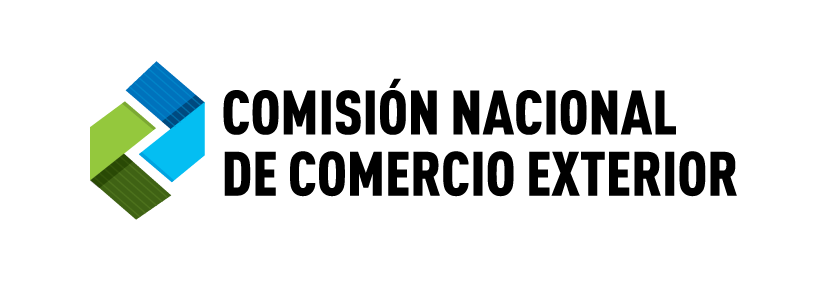 CUESTIONARIO PARA EL EXPORTADORINVESTIGACIÓN RELATIVA AL EXAMEN DE  ANTIDUMPING APLICADA A  BICICLETAS ORIGINARIAS DE CHINA Y TAIPEI CHINOCUESTIONARIO PARA EL EXPORTADORExpediente CNCE Nº EX-2020-09714184- -APN-DGD#MPYT(EX-2020-09711858-APN-DGD#MPYT)Nota: Para cualquier consulta concerniente al presente cuestionario o relacionada con la revisión, contáctese con los siguientes miembros del staff de la Comisión(Teléfonos: 54-11-4349-3961/2)DANIEL ZUVANIC. Para temas relacionados con aspectos formales y de procedimiento.daniel.zuvanic@ cnce.gov.arSEBASTIÁN LASTRA, economista. Para temas relacionados con información económica.sebastián.lastra@ cnce.gov.arFERNANDO BASTA, contador público. Para temas relacionados con información financiera, contable y de costos.fernando.basta@cnce.gov.arRazón social:Domicilios:Domicilios:CUIT:Administracióne-Mail: Planta Industrial:Página Web:Legal:Teléfonos:Constituido en la Ciudad Autónoma de Buenos Aires:ChinaTaipei ChinoProductoNombre de la MarcaTipo de MarcaLicencia u otro Tipo de AcuerdoDuración
y VigenciaFactorDurabilidadPrestacionesTrayectoria del fabricantePublicidadOrigenNombre del ClienteDirección% s/Vtas Totales (en unidades)ActividadTipo de empresa